PRECIZĂRI PRIVIND CONDIŢIILE DE PARTICIPARE ÎN CAMPIONATELE NAŢIONALE EDIŢIA 2022-2023 Pentru a fi identificate mai usor diferitele categorii de participanti la care se refera precizarile se va folosi urmatorul cod de culori: Divizia A1, Divizia A2, Juniori, Cadeti, Sperante, Minivolei. Atentie, sunt si reguli generale care privesc toate categoriile.Art.1. 	Participarea în campionatele naţionale organizate de F. R. Volei în ediţia 2022-2023, este permisă doar echipelor Structurilor Sportive care posedă Certificat de Identitate Sportivă şi sunt afiliate la F. R. Volei. Participarea membrilor conducerii tehnice și a sportivilor în Campionatele Naţionale, indiferent de divizie în ediţia 2022-2023, se va face pe baza legitimaţiei și a legitimației de joc colective avizate de F. R. Volei pe platforma “cloud.frvolei.ro”. Pentru a legitima un sportiv senior sunt necesare următoarele documente: „Acord” valabil pe o perioada de minimum 1 an;Contract de Activitate Sportivă valabil pe aceeași perioadă cu Acordul;Din punct de vedere sanitar la competițiile oficiale se vor respecta prevederile Ordonanței nr. 535/30.07.2021.Toti sportivii trebuie sa efectueze vizita medicala iar pentru a participa la un meci trebuie sa le fie emis un aviz medical.Vizita medicală a sportivilor trebuie să fie efectuată conform Ordinului 1058/404 publicat în Monitorul Oficial din 14.05.2003, din care reproducem: “Art.1. (1) Controlul medical al sportivilor legitimaţi se efectuează semestrial, în conformitate cu baremul examinărilor medicale prevăzut în anexa nr.1, în cabinetele de medicină sportivă din cadrul ambulatoriilor de specialitate judeţene, din Policlinica pentru sportivi a municipiului Bucureşti şi din ambulatoriile de specialitate pentru sportivi, singurele unităţi sanitare abilitate să acorde avizul medicosportiv necesar pentru participarea la antrenamente şi la competiţiile sportive oficiale. (3) In judetele în care nu functioneaza cabinete de medicina sportiva controlul medical initial si periodic al sportivilor legitimati si acordarea avizului medico-sportiv vor fi efectuate intr-o unitate de asistenta medicala ambulatorie de specialitate de catre 1 - 2 medici, de regula din specialitatile medicina interna, pediatrie, ortopedie si altele asemenea, nominalizati de catre directia de sanatate publica teritoriala, cu avizul colegiului medicilor din judetul respectiv. Art.5. (2) Viza medicală este obligatorie pentru participarea la antrenamente şi competiţii şi va cuprinde următoarele: data efectuării controlului, semnătura şi parafa medicului examinator şi ştampila unităţii sanitare în care s-a efectuat controlul medical, precum şi data expirării avizului medical. Art.7. Federaţiile sportive naţionale vor înregistra şi vor elibera carnete de legitimare numai pentru sportivii care prezintă aviz medical. Vizele medicale obţinute de la alte unităţi sanitare decât cele prevăzute la art.1 alin. (1) sau de la medici de altă specialitate decât cele prevăzute la art.1 nu vor fi luate în considerare şi pot constitui motive de anulare a rezultatelor sportive.” Un aviz medical provizoriu nu poate fi luat în considerare. Poate constitui motiv de anulare a rezultatelor sportive daca unui jucator i se permite sa joace avand un aviz medical provizoriu.Avizele medicale sunt individuale și vor fi completate utilizând formularul specific emis de F. R. Volei, care poate fi descărcat din platforma “cloud.frvolei.ro”. In meniul “Lista Sportiv” se bifează sportivii și se apasă butonul albastru din dreapta capului de tabel . Avizele medicale vor fi prezentate brigăzii de arbitri la începutul meciului.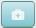 Prezenţa pe banca de rezerve a oficialilor echipelor (antrenor principal, antrenori secunzi, medic, preparator fizic sau kinetoterapeut sau fizioterapeut sau maseur) si a sportivilor va fi admisă doar pe baza documentelor tip, eliberate de F. R. Volei, vizate pe anul în curs şi prezentate brigăzii de arbitri, împreună cu legitimaţia colectivă a jucătorilor. La meciuri pot participa doar statisticieni licențiați. Acestia vor fi adăugați la sfârșitul legitimației colective împreună cu oficialii echipelor iar licenta lor va fi verificata de arbitrii jocului. Licențierea le dă dreptul de a fi prezenți în aria competițională la meciurile din Campionatul Național.Pentru obţinerea vizelor anuale pe legitimaţiile oficialilor specificaţi mai sus (antrenor principal, antrenori secunzi, statistician, medic, preparator fizic sau kinetoterapeut sau fizioterapeut sau maseur), reprezentanţii echipelor vor prezenta la F. R. Volei copii după documentele care atestă calificarea în respectiva funcţie, condiţie fără de care legitimaţia nu va fi vizată. Art.2. Asistenţa medicală este asigurată de către echipa gazda a meciului sau turneului sau în cazul turneelor desfasurate pe teren neutru de către organizator, cu respectarea următoarelor cerinţe: trebuie asigurată din momentul începerii încălzirii oficiale şi până la sfârşitul jocului;dacă este asigurată de medic, acesta va aplica parafa şi se va semna pe foaia de arbitraj;dacă este asigurată de un personal sanitar mediu, acesta va prezenta delegaţia emisă de unitatea sanitară de care aparţine sau legitimaţia de serviciu al cărui număr va fi înscris în foaia de arbitraj. Cadrul medical se va semna pe foaia de arbitraj;lipsa parafei pentru medici, respectiv a legitimaţiei sau delegaţiei pentru cadre medicale medii sau a trusei medicale de prim ajutor dotata conform regulilor este echivalentă cu absenţa asistenţei medicale de la joc;în cadrul turneelor, asistenţa medicală trebuie asigurată de organizator la toate jocurile; lipsa asistenţei medicale inaintea inceperii incalzirii oficiale sau pe parcursul oricărui joc din turneu conduce la sancţionarea organizatorului cu o amendă de 500 €. Art.3. Orele de începere ale jocurilor din etapele săptămânale se stabilesc de către echipele gazdă, respectând următoarele cerinţe: în zilele de luni-vineri, între orele 16:00-20:00; în zilele de sâmbătă: pentru Divizia A1 și TURNEELE DE PROMOVARE IN Divizia A1, între orele 12:00 – 14:00 si 16:00 – 20:00pentru Divizia A2, Juniori si Cadeti între orele 11:00-14:00;în zilele de duminică între orele 11:00 – 14:00;datele și orele de desfășurare ale jocurilor din Campionatul Național Divizia A1 pe care postul TV, partener oficial al F. R. Volei, le va solicita spre televizare, se vor desfășura în conformitate cu cererea postului TV. Pentru o mai bună ințelegere a acestei decizii vă prezentăm si pozitia oficiala a M.T.S. oferita prin adresa nr.327 din 27.03.2013: “- în conformitate cu prevederile art. 45, alin. (1), litera c) coroborat cu art. 37, ali. (1), litera b) din Legea educației fizice si sportului nr. 69/2000, cu modificările si completările ulterioare, drepturile de reclamă, publicitate și de transmisie radio și televiziune aparțin titularului dreptului de organizare al fiecărei competiții stabilit conform statutului și regulamentelor fiecărei federații sportive naționale;  - spre exemplu, titularul dreptului de organizare al unui campionat național este federația sportivă națională și ea deține drepturile menționate anterior. În funcție de prevederile statutului și regulamentelor fiecărei federații, prin aprobarea organului de conducere competent (adunarea generală, consiliul director, după caz), drepturile de reclamă, publicitate și de transmisie radio și televiziune pot fi transferate către o altă structură cum ar fi un club sportiv sau o ligă profesionistă.” pentru echipele din Divizia A2, Juniori si Cadeti: la cererea echipei vizitatoare, echipei gazda i se permite, daca este posibil, sa devanseze ora de incepere a meciului dar nu mai devreme de ora 09:00 am. Devansarea se poate face doar daca a fost înştiinţata Comisia Centrala de Competiţii cu cel puţin 5 zile înaintea disputării jocului. In cazul in care nu este anuntata Comisia Centrala de Competitii si totusi jocul se disputa la alta ora decat cea anuntata, echipa gazda este pasibila de o sanctiune.la turneele de Juniori si Cadeti, orele de începere ale jocurilor se stabilesc de către organizatori, respectând următoarele cerinţe: în zilele de luni-vineri, după ora 14:00; în zilele de sâmbătă şi duminică, după ora 09:00; la turneele cu 8 echipe participante, jocurile se vor desfăşura atât dimineaţa (cu incepere nu mai devreme de ora 09:00 am) cât şi după amiaza (cu începere nu mai târziu de ora 16:00) Art.4. Echipele participante în Divizia A1 sunt obligate să transmită la F. R. Volei programarea jocurilor de pe teren propriu din faza I (sala, data şi ora de desfăşurare) cu cel putin 5 zile înainte de data de disputare a meciului. Programarea va fi avizată de către A.J.V şi Oficiul Judeţean pentru Sport. Respectarea datei, orei şi a sălii de joc la care a fost programat un meci este obligatorie pentru fiecare echipă. Nerespectarea acestora se sancţionează cu amendă, reprezentând dublul taxei de schimbare a datei de desfăşurare. Art.5. Schimbarea datei de desfăşurare a unui joc se admite în următoarele situaţii: pentru reprezentare naţională1. echipele au jucători convocaţi la echipele naţionale ale Romaniei;2. echipele au meciuri in Cupele Europene;la solicitarea unei echipe. Aceasta trebuie sa prezinte motivul cererii, acordul scris al echipei adverse şi dovada achitării taxei respective (echivalentul a 200 € pentru Divizia A1 și CUPA ROMÂNIEI, 100 € pentru Divizia A2 şi 5 € pentru Juniori si Cadeti); Nu vor fi acceptate amânări sau devansări de meciuri motivate de susţinerea de jocuri amicale sau de gruparea de jocuri pentru usurarea deplasărilor.Data reprogramării jocului va fi stabilită de către Comisia Centrala de Competiţii. Art.6. Este interzisă susţinerea de către o echipă sau de către un jucător (jucătoare) a două jocuri oficiale în aceeaşi zi. Echipa în culpă va pierde cel de-al doilea joc disputat cu 0:3 (0:75). Excepţie fac echipele de Sperante, Minivolei, care pot susţine câte două jocuri pe zi.Art.7. Sportivii născuţi în anul 2004 sau mai tineri pot juca la echipele din Divizia A1 sau Divizia A2, conform regulamentului de legitimări şi transferări, respectând articolul precedent (adica jucatorilor nu li se permite sa joace in doua meciuri in aceeasi zi). Costurile dublei legitimarii vor fi suportate de către echipa solicitantă iar solicitarea se poate face doar pentru maximum un an competițional. Art.8. Înlocuirea jucătorilor în timpul jocului, se va efectua numai folosind tăbliţele numerotate (1-20), asigurate de către organizatori la toate jocurile oficiale de Divizia A2, Juniori, Cadeti si Sperante. Inexistenţa tăbliţelor pentru inlocuiri va fi consemnată în raport de către observator (daca este cazul) sau pe foaia de arbitraj de către primul arbitru, organizatorul jocului urmând a fi sancţionat conform R.O.A.V. 			La jocurile de Divizia A1 și Cupa României se vor folosi obligatoriu tablete (5 la număr), astfel: doua pentru arbitrii A1 si A2, doua pentru antrenorii celor doua echipe și una pentru observatorul delegat la joc. Tabletele vor fi puse la dispozitie de organizatorul competitiei. In cazul in care organizatorul nu pune la dispozitie cele 5 tablete sau acestea nu pot fi folosite din vina organizatorului (de exemplu nu exista retea de internet, este foarte aglomerat traficul de internet, etc) atunci acesta va fi avertizat in scris prima data si apoi sanctionat cu o amenda de 300 euro care se va dubla in caz de recidiva.Art.9. Mingi: mingile vor fi puse la dispoziţie de către organizatori, atât la turnee cât şi la etapele săptămânale;la turneele organizate în localităţi neutre, mingile de joc vor fi puse la dispoziţie de către echipa înscrisă prima pe foaia de arbitraj; jocurile din Divizia A1 și Cupa României se vor disputa cu mingi MIKASA V200W;jocurile de Divizia A2, Juniori, Cadeti, Sperante, Minivolei și Gimnaziada se vor disputa cu mingi colorate MIKASA MVA 200 sau MIKASA V200W; dacă primul arbitru al partidei constată la începutul jocului nerespectarea condiţiilor de la punctele a), b), c) sau d) va consemna în foaia de arbitraj iar echipa în culpă va fi sancţionată cu amendă în valoare de 500€.Art.10. Alte cerinte pentru disputarea unui jocOrganizatorul trebuie sa asigure existenta unei tabele de scor electronice functionale si a unei tabele de scor manuale. Existenta cel putin a unei tabele de scor manuale este obligatorie. Inexistenţa acesteia constatată de către primul arbitru la începutul jocului, conduce la nedisputarea jocului. Jocul va fi omologat cu scorul de 0:3 (0:75) în defavoarea echipei gazdă. In cazul in care tabela de scor electronica se defecteaza pe parcursul meciului atunci se foloseste in continuare tabela de scor manuala.Echipele gazda la Divizia A1 si Divizia A2 trebuie sa asigure la fiecare meci cel puțin un ștergător rapid și cel putin trei copii de mingi. In caz contrar vor fi sancționate cu amendă cuprinsa între 50€ - 100€.Art.11. Inregistrarea scorului la un meci de voleiEchipele gazdă sau organizatoare de turneu sunt obligate să asigure inregistrarea scrisa a desfasurarii meciurilor pe foile de arbitraj puse la dispozitie de F. R. Volei. Folosirea altor foi de arbitraj decât cele specificate mai sus va conduce la sancţionarea echipelor în culpă cu:avertisment, la prima abatere; amendă 100 €, în caz de recidivă. FOARTE IMPORTANT!!! In foaia de arbitraj scrisa se va încercui doar capitanul de echipă. La meciurile de Divizia A1 echipele gazda au obligatia sa puna la dispozitia arbitrilor scoreri doua laptop-uri pentru completarea foii de arbitraj electronice (unul pentru inregistrare si unul de rezerva pentru cazul in care primul se devine nefunctional). Lipsa celui de al doilea se va sanctiona cu avertisment prima data si apoi cu o amenda de 300-euro care se va dubla in caz de recidiva.Echipele de Divizia A1 au obligatia să încarce fisierul video și fisierul „scout” ale jocului în programul videosharing imediat după terminarea jocului. În cazul în care nu se va conforma, echipa în culpă va fi avertizată la prima abatere, urmând ca la a doua abatere să fie sancționată cu amendă în cuantum de 500 euro. In caz de recidiva cuantumul amenzii se dubleaza. Plata se va efectua până la disputarea următorului joc de acasă. (Hotărârea C.D. din 29.08.2017). Art.12. Transferuri, legitimari, taxe, conditii de participare, componenta a echipelorÎn anul competiţional 2022-2023, vor putea fi efectuate transferuri și legitimări de jucători în doua intervale de timp: Intervalul 1:pentru Juniori de la data de 15.08.2022 pâna la 24.09.2022;pentru Cadeti de la 15.0802022 pana la 23.09.2022pentru seniori Divizia A1 de la data de 20.08.2022 până la data 07.10.2022 la Masculin și 28.10.2022 la Femininpentru seniori Divizia A2 de la data de 20.08.2022 până la 14.10.2022 la feminin si 27.10.2022 la masculin-  pentru Sperante, Minivolei de la data de 01.09.2022 până la începutul campionatului; 		Intervalul 2:-  pentru toate categoriile: începe de la 01.01.2023 si se termina cu o zi inainte de reluarea campionatului pentru fiecare categorie in parte.Aceste perioade de transfer și legitimări sunt valabile atât pentru jucătorii de cetatenie română cât şi pentru jucătorii de alta cetatenie. Legitimațiile sportivilor de altă cetatenie se vor emite numai după eliberarea de către F.I.V.B. a Certificatului Internațional de Transfer. Conform hotarârii Consiliului Director toate legitimațiile se vor elibera numai după ce se va face dovada plății în contul F. R. Volei. Definitie: “formatia in joc” este formatia alcatuita din cei sase jucatori aflati in teren si inscrisi in foaia de arbitraj la un moment dat plus Libero.In Adunarea Generala din 14.06.2022 s-a hotarat ca o echipa participanta la Divizia A1 trebuie sa foloseasca obligatoriu in “formatia in joc” cel putin DOI jucatori formati in Romania indiferent de post. Regula trebuie respectata pe toata durata meciului. Nerespectarea acestei reguli are urmatoarele repercusiuni:Daca greseala se descopera pe parcursul setului se procedeaza ca in cazul regulii “Inlocuire neregulamentara”.Daca greseala se descopera dupa sfarsitul setului dar inainte de inceperea urmatorului set atunci echipa in culpa pierde setul (0-25).Daca se constata nerespectarea regulii cu privire la prezenta jucatorilor romani in teren in oricare alt moment decat cele doua expuse mai sus atunci jocul se va continua normal umand ca la Comisia Centrala de Competitii sa se omologheze rezultatul conform regulamentelor in vigoare. La sfarsitul meciului, in rubrica Observatii (Remarks), Arbitrul 1 va nota momentul in care s-a constatat incalcarea regulii si setul si scorul cand s-a produs neregula.Dupa terminarea meciului, Comisia Centrala de Competitii care verifica foile de arbitraj va omologa pierderea meciului de catre echipa care nu a respectat regula prezentei jucatorilor romani in teren cu 0-3 (0-75). Daca se constata ca ambele echipe nu au respectat regula atunci nici una nu va primi seturi sau puncte.Respectarea acestei reguli revine exclusiv in sarcina echipelor.in componenta conducerii tehnice a unei echipe participante la Divizia A1 trebuie sa fie cel putin un antrenor cu cetatenia romana (antrenor principal sau antrenor secund).structurile sportive ale caror echipe evolueaza in Divizia A1 sunt obligate sa inscrie si cel putin o echipa in Campionatele Nationale pentru copii (Juniori, Cadeti, Sperante, Minivolei). In campionatul 2022-2023 se accepta sa participe in Campionatul National si echipe de Divizia A1 care au doar un parteneriat cu o echipa din Campionatele Nationale de copii. Incepand cu campionatul 2023-2024 fiecare echipa de Divizia A1 trebuie sa inscrie in Campionatele Nationale de copii o echipa proprie.la divizia Divizia A2 este obligatoriu să fie în teren în permanență minimum 4 jucători români incluzand si jucătorul libero.pentru Campionatele Naționale de Juniori, Cadeti, Sperante nu se acceptă transferul de sportivi de altă cetatenie decat cea romana.Taxa pentru transferul jucătorilor de altă cetatenie decât cea română este de 1500 euro/jucător la Divizia A1 și 1000 euro/jucător la Divizia A2. Un club poate împrumuta un jucător de la o altă echipă, pe o perioadă de maximum un an competițional. Pentru acesta va plăti la F. R. Volei o taxă de 500 euro pentru Divizia A1 și 250 euro pentru Divizia A2. Echipele de Divizia A1, Divizia A2, Juniori, Cadeti pot înscrie în foaia de arbitraj un lot de 14 jucători.O echipa participanta in Campionatele Nationale Divizia A1 sau Divizia A2 poate avea în componență jucator(i) LIBERO dupa cum urmează: a) o echipă compusă din 12 jucători sau mai putini poate folosi MAXIMUM 2 LIBERO; b) o echipă compusă din 13 sau 14 jucători este OBLIGATA SA FOLOSESCA 2 LIBERO.O echipa participanta in Campionatele Nationale de Juniori sau Cadeti poate avea în componență jucator(i) LIBERO dupa cum urmează:a) o echipă compusă din minimum12 jucători poate folosi MAXIMUM 2 LIBERO; b) o echipa care are mai putin de 12 jucatori poate folosi doar UN LIBEROc) o echipă compusă din 13 sau 14 jucători este OBLIGATA SA FOLOSEASCA 2 LIBEROO echipa participanta in Campionatele Nationale de Sperante poate avea în componență jucator(i) LIBERO dupa cum urmează:a) o echipă compusă din minimum12 jucători poate folosi MAXIMUM 2 LIBERO; b) o echipa care are mai putin de 12 jucatori poate folosi doar UN LIBEROArt.13. Cluburile sportive sunt obligate să opereze transferul sportivului pe platforma cloud.frvolei.ro conform CAPITOLULUI IV din Regulamentul de Transferuri Interne. În caz contrar, aceste cluburi vor fi amendate cu suma de 300 €. Art.14. Jocurile din Divizia A1, Cupa României, turneele de promovare în Divizia A1 și jocurile Fazei a II-a Divizia A2, precum şi turneele finale de Juniori şi Cadeti vor fi supervizate de către observatori.Art.15. Excluderea din campionat sau penalizarea echipelor se va face în următoarele cazuri:Echipele, indiferent de categorie, care înregistrează o neprezentare în campionat sau în Cupa României, vor fi excluse din campionat. Această excludere atrage după sine ridicarea dreptului de a mai participa în competiţiile organizate de F.R.Volei pe o perioadă de 2 ani; Dacă o structură sportivă (secție) se retrage din campionat în timpul desfășurării acestuia, atunci aceasta nu va mai putea să se înscrie pentru a participa la Campionatul National timp de 2 ani competiționali, conform art. 26.1 lit b) din Statutul Federației Române de Volei.Neparticiparea timp de doi ani 2 ani consecutiv la competițiile oficiale organizate de F. R. Volei duce la dezafilierea structurii sportive de la F. R. Volei. Aceasta se poate reafilia la F. R. Volei urmand procedura din Statutul F. R. Volei. În cazul în care echipa care se retrage aparţine unei structuri sportive care mai are şi alte echipe înscrise în campionatul naţional la alte categorii, atunci acesteia nu i se va permite, timp de un an de zile, să mai înscrie echipa doar la categoria de la care s-a retras; În cazul în care o echipă se retrage după ce s-a înscris, dar campionatul nu a început, structura sportivă în culpă va fi amendată cu 1500 Euro. Dacă o echipă se retrage în timpul campionatului, structura sportivă va fi amendată cu suma de 5000 Euro. Echipa nu se mai poate reinscrie decat cu respectarea prevederilor acestui articol si dupa achitarea amenzilor.Art.16. In anumite cazuri speciale cheltuielile de arbitraj şi ale observatorului vor fi suportate după cum urmează: În cazul neprezentării uneia dintre echipe la un joc, cheltuielile de arbitraj şi ale observatorului vor fi suportate de către echipa prezentă la joc;În situaţia în care la un turneu nu se prezintă una sau mai multe echipe, cheltuielile arbitrilor delegaţi şi ale observatorului vor fi achitate de către echipele care s-au prezentat la turneele respective;Art.17. Plata baremurilor pentru arbitri si observator se va face înainte de începerea jocului sau a turneelor. Neachitarea cheltuielilor de arbitraj sau ale observatorului atrage după sine suspendarea din competiţie a echipei în culpă până la achitarea sumelor datorate. Jocurile nedisputate în perioada de suspendare vor fi omologate cu 0:3 (0:75).Art.18. Întocmirea ştatelor de plată şi achitarea acestora şi a delegaţiilor-chitanţă vor fi efectuate de către organizatori, printr-o persoană special desemnată de către aceştia.Art.19. Jocurile din Divizia A1, Cupa României şi turneul de calificare în Divizia A1 se vor oficia cu 4 asistenţi de linie. Toate jocurile din Divizia A2, Juniori şi Cadeti se vor oficia cu minimum 2 asistenţi de linie. La Sperante si Minivolei se vor folosi asistenți de linie numai la turneele semifinale și finale.Art.20. Conform R.O.A.V., primul arbitru are obligaţia ca în termen de 3 zile calendaristice de la data desfășurării jocului să trimita foile de arbitraj de la jocurile la care a oficiat la F. R. Volei – Comisia Centrala de Competitii. Neîndeplinirea acestei obligaţii, duce la sancţionarea arbitrului respectiv conform R.O.F.A.			Arbitrii A1 au obligatia de a inscrie, cat mai repede dupa terminarea meciurilor, rezultatele acestora pe site-ul F. R. Volei folosind link-ul care le-a fost transmis.Daca au probleme cu inscrierea rezultatelor pe site atunci arbitrii A1 de la jocurile din Divizia A2, Juniori şi Cadeti Sperante si Minivolei au obligatia de a le transmite în cursul aceleiaşi zile, următorilor membri ai C. C. Competiţii: Art.21. In cazul producerii unor incidente Observatorii delegaţi la jocuri sau turnee au obligaţia ca, în maximum 2 ore de la terminarea jocurilor, să le comunice la telefon sau prin SMS la nr 0744493987 domnului IOANOVICI MIHAI, președintele Comisiei Centrale a Observatorilor. Art.22. Echipele organizatoare sunt obligate să asigure securitatea oficialilor şi a echipei vizitatoare din momentul sosirii în localitate şi până la părăsirea acesteia, conform Legii nr.4 din 09.01.2008 publicată in Monitorul Oficial, Partea I nr. 24 din 11.01.2008. Directorul de concurs trebuie să fie o persoană oficială din cadrul clubului organizator. În cazul în care directorul de concurs sau altă persoană oficială din cadrul secţiilor de volei ale echipelor participante în competiţie provoacă sau participă la incidente cu prilejul desfăşurării jocului, echipa va fi sancţionată conform R.O.A.V. Refuzul aducerii la indeplinire a sancţiunii conduce la suspendarea echipei, până la executarea acesteia iar jocurile nedisputate din această cauză vor fi omologate cu 0:3, (0:75) Art.23. Pentru rezolvarea prompta a unor probleme aparute la turnee se va alcatui o comisie de apel, din care vor face parte: delegatul F. R. Volei, reprezentantul organizatorilor şi reprezentantul arbitrilor. La Turneele Finale și la finala Campionatului Național și Cupa României, delegatul F.R. Volei sau responsabilul de turneu au obligatia să ceară echipelor clasate pe locurile 1-3 un tabel nominal care să conțină următoarele date: Art.24. Turneele finale de Juniori, Cadeti, Sperante şi cele pentru promovare în Divizia A1 se vor desfăşura numai în săli de sport care îndeplinesc condiţiile cerute pentru desfăşurarea jocurilor de Divizia A1. Turneele pentru Minivolei se vor desfăşura în săli cu dimensiunile minime de 24x15m şi înălţimea de 7m. La toate meciurile de Juniori, Cadeti, Sperante și Minivolei desfășurate în săli cu o capacitate de sub 350 locuri este interzisă folosirea de către spectatori a instrumentelor acționate cu aer comprimat, a tobelor cu membrane care depășesc diametrul de 30 de cm (toba mare) cât și a vuvuzelelor pe întreaga durată a jocului de volei, inclusiv pe durata încălzirii. Directorul de concurs are obligatia de a asigura respectarea acestei reguli, mergand pana la evacuarea spectatorilor in culpa din sala.Art.25. Conform hotărârii Consiliului Director al F. R. Volei echipamentul sportivilor trebuie sa corespunda normelor FIVB. Echipele sunt obligate să comunice între ele pentru a stabili culoarea echipamentului în care vor evolua în etapa respectiva. Culorile trebuie sa fie contrastante pentru a fi vizibila diferenta atat la fata locului cat si on line sau TV. Echipa gazda sau echipa care este inscrisa prima pe foaia de arbitraj are dreptul sa aleaga prima culoarea echipamentului, cealalta fiind obligata sa aleaga o culoare contrastanta. Observatorul partidei, daca este cazul, are obligatia de a verifica cu o zi inainte de desfasurarea meciului, daca echipele respecta aceasta regula. In cazul meciurilor din campionatul regulat echipele au obligatia sa anunte la F. R. Volei, cu cinci zile inainte de meci, culoarea echipamentului pe care il vor folosi respectand regula de mai sus. Echipa care nu respecta la meci culoarea de echipament pe care a ales-o va fi sanctionata. In cazul turneelor se vor stabili culorile la sedinta tehnica.Art.26. La toate competitiile netelevizate organizate sub egida F. R. Volei este obligatorie transmiterea on line a meciurilor la o calitate care sa permita telespectatorilor sa urmaresca spectacolul sportiv. Nerespectarea acestor prevederi atrage sanctiuni impotriva echipei in culpa.Filmarea unui joc de volei poate fi făcută de către orice club fără acordul echipei organizatoare.Art.27. Începând cu data de 01.03.2007 toate plăţile privind taxele (legitimare, participare, contestaţii, decalarea meciurilor, amenzi) vor fi achitate direct la F.R.Volei sau în contul acesteia deschis la Banca Comercială Română, Sucursala UNIC B-dul. Nicolae Bălcescu nr.27-33, sector 1, București: 	Cod Fiscal 	4203741 	Cont LEI 	RO16RNCB0285069512090001 	Cont EURO 	RO86RNCB0285069512090002 cod swift RNCBROBU Art.28. În Campionatele Naționale se va aplica următorul sistem de punctaj aprobat in Adunarea Generală a F.R. Volei din 14.04.2010: 3 puncte pentru joc câştigat cu 3-0 sau 3-1; 2 puncte pentru joc câștigat cu 3-2; 1 punct pentru joc pierdut cu 2-3; 0 puncte pentru joc pierdut cu 0-3 sau 1-3. În caz de egalitate la puncte departajarea echipelor se va face după numărul de victorii. Dacă egalitatea persista, departajarea se va face prin raportul dintre seturile câstigate și seturile pierdute. Daca si acum egalitatea persistă, se va face raportul dintre punctele câștigate și punctele pierdute. Daca si dupa acest criteriu exista egalitate atunci echipa care are punctaj mai bun in meciurile directe va fi considerata prima in raport cu cealalta. Daca in continuare egalitatea persista echipele se vor departaja prin tragere la sorti.In prima faza a competitiei, cluburile care înscriu în campionat mai multe echipe (la categoria la care se permite acest lucru), atât la feminin cât și la masculin, sunt obligate să trimită la F. R. Volei tabele nominale cu componenţa acestora. Printr-o solicitare către C. C. Competiții, aceste cluburi pot face o selecţionată a echipelor începând cu faza următoare, indiferent dacă s-au calificat toate sau doar una. În acest caz, locul vacant va fi ocupat de următoarea clasată cu punctajul sau coeficientul cel mai bun din toate grupele componente ale fazei respective. In faza finala nu vor fi admise doua echipe ale aceluiasi club chiar daca in urma rezultatelor s-au calificat amandoua.În cazul în care doua sau mai multe echipe se califica de pe același loc, dar vin din grupe cu număr diferit de participante, departajarea acestora se va face prin eliminarea rezultatelor cu echipele clasate pe ultimele locuri astfel încât numărul de jocuri disputate să fie același. Sportivii legitimați la un club cu echipe înscrise atat la Divizia A1 cat și la Divizia A2 pot juca la ambele eșaloane dar nu in aceeasi zi.Art.29. Colegiul Central al Antrenorilor a stabilit următoarele cerinţe pentru jocurile din ediţia 2022-2023: Echipelor de Juniori, Cadeti si Sperante le este permisă folosirea de jucatori pe postul de LIBERO. In campionatele rezervate Sperantelor echipele trebuie să îndeplinească următoarele cerințe: Echipele de Sperante pot juca în sistemul “5+1” sau “4+2”, pe toată durata jocului. Este interzisă folosirea serviciului din săritură in fortă. Este permisă folosirea serviciului din săritură plutitor (“float”) sau de pe sol. Echipele aflate la primirea serviciului (faza I a) trebuie să efectueze ridicarea numai de către ridicător / ridicatori, care pot efectua intrare din toate zonele, iar în linia a II-a, la nevoie, poate realiza ridicarea și libero-ul din teren. In cazul preluărilor imprecise din serviciu unde nu poate ajunge nici ridicătorul și nici libero-ul, construcția atacului poate fi făcută de către oricare jucător din teren. Pentru echipele aflate în situația de preluare din atac (faza a II a) ridicarea poate fi efectuată de oricare jucător, indiferent de specializare. Au drept de joc în anul competiţional 2022-2023:MasculinJucatorii nascuti 2004 - 2005 şi mai tineri în campionatul naţional de Juniori (vezi regulamentul de desfasurare); Jucatorii nascuti 2006 - 2007 şi mai tineri în campionatul naţional de Cadeti; (vezi regulamentul de desfasurare); Jucatorii nascuti 2008 - 2009 şi mai tineri în campionatul de Sperante;Jucatorii nascuti 2010 şi mai tineri în campionatul de Minivolei. FemininJucatoare nascute 2004-2005-2006 şi mai tinere în campionatul naţional de Junioare (vezi regulamentul de desfasurare); Jucatoare nascute 2007-2008 şi mai tinere în campionatul naţional de Cadete; (vezi regulamentul de desfasurare); Jucatoare nascute 2009-2010 şi mai tinere în campionatul de Sperante; - Jucatoare nascute 2011 şi mai tinere în campionatul de Minivolei. d) Înălţimea fileului la Juniori, Cadeti, Sperante va fi: Feminin	2.24 mMasculin	2.43 m Înălţimea fileului la Minivolei atat la feminin cat si la masculin va fi de 2,10 m;e) Echipele de Divizia A1, in timpul meciului, trebuie sa respecte regula cu prezenta in formatia in joc a doi jucatori formati in Romania;f) Echipele de Divizia A2 pot transfera din străinătate un număr de maximum 4 jucători străini. In timpul jocului vor putea folosi în teren maximum 2 jucători străini; Art.30. Cererile de înscriere în ediţia 2023-2024 a Cupei României şi a Campionatelor Naţionale la Divizia A1, Divizia A2, Juniori, Cadeti, Sperante, Minivolei vor fi trimise la F.R.Volei până la data de 31.05.2023 . După această dată, dar nu mai târziu de 26.06.2022, cererile de înscriere se vor putea înregistra achitând dublul taxei de înscriere corespunzătoare cererii.Art.31. Tragerea la sorţi a numerelor de ordine ale echipelor pentru „Cupa Romaniei” şi campionat va avea loc în data de 09.06.2023, ora 11.00, la sediul F. R. Volei. Art.32. Baremuri de talie stabilite pentru ediția de campionat 2022/2023 Juniori masculin – obligatoriu in teren trebuie sa joace un jucator de 193 cm (talia sportivilor mai tineri de 2005 este cea corespunzătoare nivelului de la care provin - Cadeti) sau jucator NASCUT 2004 - 2005, cu talie echivalata cu valorile baremelor sariturilor (minimum 315 cm - atac SI minimum 300 cm - blocaj);Cadeti masculin - obligatoriu in teren trebuie sa joace un jucator de 190 cm sau un jucator NASCUT 2006 - 2007 cu talie echivalata cu valorile baremelor sariturilor (minimum 310 cm - atac SI minimum 295 cm - blocaj)Junioare feminin - obligatoriu in teren trebuie sa joace o jucatoare de 180 cm (talia sportivelor mai tinere de 2006 este cea corespunzătoare nivelului de la care provin - Cadete) sau jucatoare NASCUTA 2004 - 2005 - 2006 cu talie echivalata cu valorile baremelor sariturilor (minimum 275 cm - atac SI minimum 270 cm - blocaj) Cadete feminin - obligatoriu in teren trebuie sa joace o jucatoare de 178 cm sau jucatoare NASCUTA 2007 - 2008 cu talie echivalata cu valorile baremelor sariturilor (minimum 270 cm - atac SI minimum 265 cm - blocaj) SE ADMIT IN CATEGORIA JUCATORILOR CU TALIA ECHIVALATA NUMAI SPORTIVII CU TALIA MAI MICA CU 3 cm FATA DE CERINTA DE TALIE.Art.33. Conditii de vârstă pentru echipele de Juniori, Cadeti, SperanteEchipele de Juniori trebuie să aibă în componența echipei (înscriși în foaia de arbitraj) minimum 4 jucători de vârsta eșalonului competițional la care participă.Echipele de Juniori trebuie să aibă în teren minimum 2 jucători de vârsta esalonului.Echipele de Sperante trebuie să aibă în componența echipei (înscriși în foaia de arbitraj) minimum 6 jucători de vârsta eșalonului competițional la care participă și maximum 6 jucători din eșalonul inferior.Art.34. Baremuri probe de control Pentru a juca la nivelul Juniori, sportivii cu varsta pentru Cadeti, Sperante sau Minivolei, trebuie să îndeplinească baremurile de Juniori. Pentru a juca la nivelul Cadeti, sportivii cu varsta pentru Sperante sau Minivolei, trebuie să îndeplinească baremurile de Cadeti. Jucătorul libero nu va avea prag minimal la indicele săriturii, dar proba trebuie susținută deoarece se calculează la indicele general de motricitate. Dan Andrei               - 0724153554 - Divizia A2 Tudorache Cosmin   - 0723623379   - Divizia de juniori şi cadeţi Prodana Alexandru   - 0724895543   - Divizia de junioare şi cadete Iatan Georgiana        - 0760704447   - Sperante Bucheanu Andreea 	- 0723478660 - Minivolei Nr. crt. Numele și Prenumele Domiciliu Data Nașterii CNP Clubul de proveniență 1 2 3 4 5 6 Masculin Masculin Masculin Juniori Juniori Cadeti Cadeti Juniori Juniori Cadeti Lot Campionat National  Lot Campionat National  Lot Campionat National  Lot Campionat National  Indicele sariturii  0.80 0.50 0.60 0.40 1.0 0.70 0.80 0.60 Indicele pentru deplasare laterala 0.50 0.35 0.40 0.30 0.75 0.50 0.60 0.45 Indicele pentru mobilitate  0.40 0.35 0.30 - 0.25 Indicele pentru abdomen  - Indicele pentru tripla saritura  0.35 0.25 0.60 - 0.50 Indicele pentru deplasare 3 x 6 m - Indicele general de motricitate 1.40 1.05 1.75 1.35 